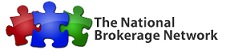 Accredited Support BrokerageNBN Training in LondonSupport brokers are your independent guides to make sure you can live the life of your choice if you are a disabled personWhen?	A 5-day course, spread over the following dates: 	19th & 26th April, 3rd, 10th and 17th May 2017Where? 		HAIL, Seven Sisters, London N15Who?	People with a disability who plan (or want to plan) their own support; professionals, groups or organisations with an interest in brokerage; paid and unpaid brokers.  How Much?	£460 for standard course			or	£660 for formal accreditation Booking	To book a place or ask a question, please contact Andrew Carpenter, London Regional Co-ordinator, on 07796 884468 or email andrew@londonbrokeragenetwork.com More details of the course can be found at www.londonbrokeragenetwork.com/training 